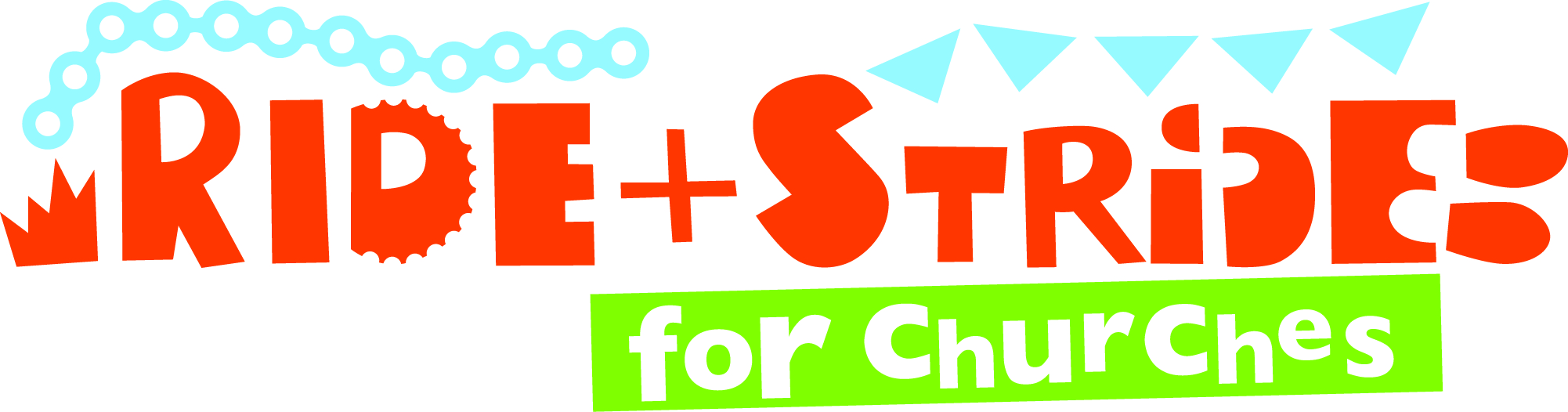 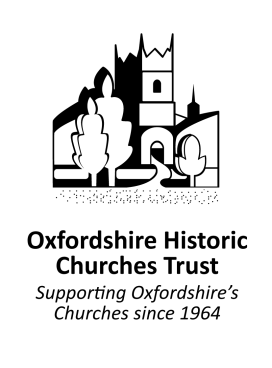 Form to Report Participant and Visitor Numbers, Feedback on the Ride and Stride and Provide PhotographsPlease complete the Contact Details section and any other sections that you wish to complete.Oxfordshire Historic Churches Trust (2016) - Registered Charity No 1168567Contact DetailsContact DetailsNameRole e.g. Church Organiser, Cyclist, WelcomerChurch Name and LocationTelephone Numbere-mail AddressDateParticipant NumbersParticipant NumbersRiders and Striders (one family of 4 counts as 4 even if they only use one sponsor form)WelcomersVisitors (one family of 4 counts as 4 even if they only sign on one line)Comments e.g. suggestions, activity, route taken, who took partPhotographsPhotographsThe Ride and Stride team are very keen to receive any photographs taken during the Ride and Stride. Please either send as prints or email them to :rideandstride@ohct.org.uk Names of people in the photographsWhere were the photograph(s) taken?Are you happy for these photograph(s) to be used in our website and/or publicity material?